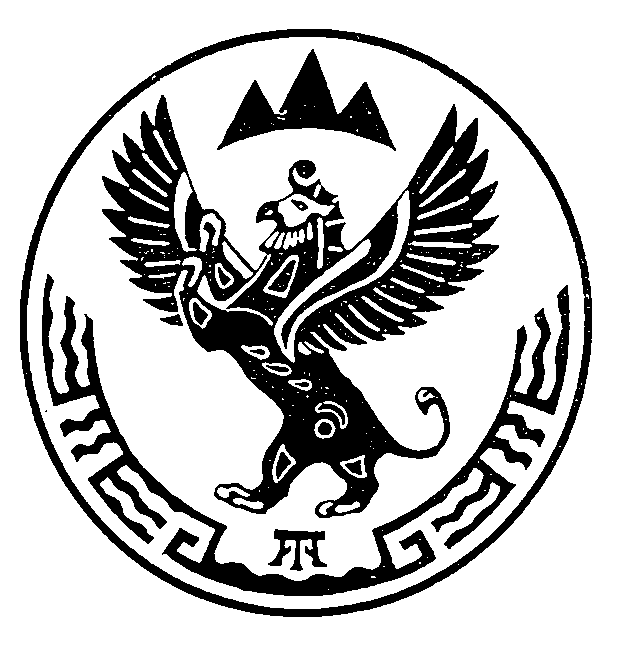 О переоформлении лицензии на право пользования недрами 04 РА 00148 ВЭ с целевым назначением добыча подземных вод В соответствии с абзацем 2 статьи 17.1 Закона Российской Федерации от 21 февраля 1992 года № 2395-1 «О недрах», Порядком переоформления лицензий на пользование участками недр местного значения на территории Республики Алтай, утвержденным приказом Министерства природных ресурсов, экологии и имущественных отношений Республики Алтай от 3 мая 2017 года №263, Административным регламентом по предоставлению государственной услуги по переоформлению лицензий на пользование участками недр местного значения на территории Республики Алтай, утвержденным приказом Министерства природных ресурсов, экологии и туризма Республики Алтай 1 апреля 2019 года № 283, заявкой от 10 декабря 2020 года №761 генерального директора общества с ограниченной ответственностью «Всесезонный курорт «Манжерок» В.С. Щербинина, протокола заседания комиссии по рассмотрению заявок о предоставлении права пользования участками недр, внесению изменений, дополнений и переоформлению лицензий, досрочному прекращению права пользования недрами на территории Республики Алтай по участкам недр, отнесенным к компетенции Министерства природных ресурсов, экологии и туризма Республики Алтай, от 19 января 2021 г. № 573,            п р и к а з ы в а ю: 1. Переоформить лицензию на право пользования недрами 04 РА 00148 ВЭ  с целевым назначением добыча подземных вод на участках недр местного значения «Скв. №Г2/09», «Скв. №Г4/09», в связи с реорганизацией юридического лица – пользователя недр путем его преобразования – изменения его организационно-правовой формы.2. Отделу недропользования и водных отношений (А.С. Сакладов) оформить, зарегистрировать и выдать лицензию на пользование участками недр местного значения «Скв. №Г2/09», «Скв. №Г4/09» с целью добычи подземных вод.3. Контроль за исполнением настоящего приказа возложить на заместителя министра Е.А. Мунатова.Исполняющий обязанности министра                                                     Е.А. МунатовСогласовано:Начальник отдела недропользования и водных отношений_______________А.С. Сакладов«____» ________ 2021 гАмургушева Алла Александровна, отдел недропользования и водных отношений,главный специалист, mpr_ra@mail.ru, 6-25-27МИНИСТЕРСТВО ПРИРОДНЫХ РЕСУРСОВ,ЭКОЛОГИИ И ТУРИЗМА РЕСПУБЛИКИ АЛТАЙ(Минприроды РА)МИНИСТЕРСТВО ПРИРОДНЫХ РЕСУРСОВ,ЭКОЛОГИИ И ТУРИЗМА РЕСПУБЛИКИ АЛТАЙ(Минприроды РА)МИНИСТЕРСТВО ПРИРОДНЫХ РЕСУРСОВ,ЭКОЛОГИИ И ТУРИЗМА РЕСПУБЛИКИ АЛТАЙ(Минприроды РА)АЛТАЙ РЕСПУБЛИКАНЫҤАР-БӰТКЕН БАЙЛЫКТАР, ЭКОЛОГИЯ ЛА ТУРИЗИМ МИНИСТЕРСТВОЗЫ(АР Минарбӱткен)АЛТАЙ РЕСПУБЛИКАНЫҤАР-БӰТКЕН БАЙЛЫКТАР, ЭКОЛОГИЯ ЛА ТУРИЗИМ МИНИСТЕРСТВОЗЫ(АР Минарбӱткен)АЛТАЙ РЕСПУБЛИКАНЫҤАР-БӰТКЕН БАЙЛЫКТАР, ЭКОЛОГИЯ ЛА ТУРИЗИМ МИНИСТЕРСТВОЗЫ(АР Минарбӱткен)АЛТАЙ РЕСПУБЛИКАНЫҤАР-БӰТКЕН БАЙЛЫКТАР, ЭКОЛОГИЯ ЛА ТУРИЗИМ МИНИСТЕРСТВОЗЫ(АР Минарбӱткен)АЛТАЙ РЕСПУБЛИКАНЫҤАР-БӰТКЕН БАЙЛЫКТАР, ЭКОЛОГИЯ ЛА ТУРИЗИМ МИНИСТЕРСТВОЗЫ(АР Минарбӱткен)ПРИКАЗПРИКАЗПРИКАЗJAKAРУJAKAРУJAKAРУJAKAРУJAKAРУJAKAРУ«20 » января 2021 г.«20 » января 2021 г.№ 24    . 24    . 24    .г. Горно-Алтайскг. Горно-Алтайскг. Горно-Алтайскг. Горно-Алтайскг. Горно-Алтайскг. Горно-Алтайскг. Горно-Алтайскг. Горно-Алтайскг. Горно-Алтайскг. Горно-Алтайск